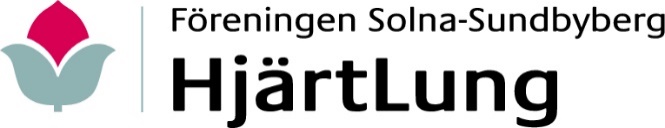 Föreningen HjärtLung-Solna-Sundbybergs årsmöte 2021§ 1	Fastställande av röstlängd§ 3	Fastställande av dagordning§ 4	Årsmötets behöriga sammankallande§ 5	Val av årsmötesordförande§ 6	Val av årsmötessekreterare§ 7	Val av protokolljusterare§ 8	Val av rösträknare§ 9	Styrelsens verksamhets- och ekonomiska berättelse§ 10	Revisorernas berättelse§ 11	Styrelsens ansvarsfrihet§ 12	Behandling av motioner§ 13	Behandling av styrelsens förslag§ 14	Fastställande av lokalföreningens verksamhetsplan§ 15 	Årsavgift för nästkommande år fastställt av förbundskongressen till 200 kr§ 16 	Fastställande av budget , se § 9§ 17	Val av ordförande till styrelsen, 2 år§ 18	Val av kassör till styrelsen 2 år§ 19	Val av ledamot, 2 st, 2 år  § 20	Val av ersättare, 2 st, 1 år§ 21	 Val av programgrupp§ 22	Val av egenvårdsombud Hjärta§ 23	Val av egenvårdsombud Lungor§ 24	Val av revisor, 2 år§ 25	Val av ersättare till revisor 2 st, 1 år§ 26	Val av ombud till länsföreningens årsmöte§ 25	Val av ersättare till länsföreningens årsmöte§ 26	Val av ledamöter till valberedningen§ 27	Val av ersättare till valberedningen§ 28	Festkommitté, 1 år§ 29	Mötet avslutas